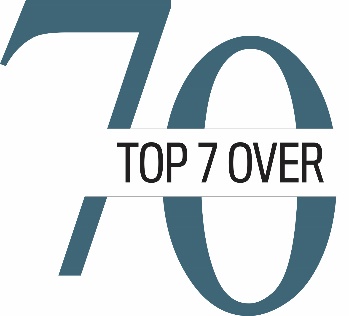 SPONSORSHIP OR DONATION FORM……………………………………………………………………………………………………………………………………………………….…………Donation (Please send me a charitable tax receipt) or	 Sponsorship (Please acknowledge me or my organization accordingly)		Amount $ _________________Contact Information Company Name (If applicable): _________________________________Contact Name:	___________________________	Title: ______________________________	Mailing Address: __________________________	City: ____________________________________	Postal Code: ________________________Phone: __________________________________	Email: _____________________________						Payment Information CREDIT CARDS:          Visa               Mastercard             Card Holder Name:  ________________________Card Number:  ____________________________	Expiry Date: ________________________Card Holder Signature: ______________________CHEQUE(payable to Calgary Seniors’ Resource Society Re: Top 7 over 70)